Προδημοσίευση του προγράμματος "Ενίσχυση τουριστικών μικρομεσαίων επιχειρήσεων (ΜΜΕ) για τον εκσυγχρονισμό τους και την ποιοτική αναβάθμιση των παρεχόμενων υπηρεσιών"Αναμένεται Προσθήκη στα Προγράμματά μουΤο πρόγραμμα θα ενισχύσει υφιστάμενες πολύ μικρές, μικρές και μεσαίες επιχειρήσεων του Τουρισμού, για τον εκσυγχρονισμό τους, την ποιοτική αναβάθμιση τους και τον εμπλουτισμό των παρεχόμενων προϊόντων και υπηρεσιών, ώστε να βελτιώσουν την θέση τους στην εσωτερική και διεθνή τουριστική αγορά.
Οι επιλέξιμες κατηγορίες επιχειρηματικών δραστηριοτήτων τουρισμού (Κωδικοί Αρχικής Δραστηριότητας), οι οποίες θα τύχουν επιχορήγησης θα ορισθούν στην Πρόσκληση του Προγράμματος.Ως υφιστάμενη ορίζεται κάθε επιχείρηση που έχει συσταθεί έως την 31/12/2013.Ως μικρομεσαίες επιχειρήσεις (Σύσταση της Επιτροπής (2003/361/ΕΚ) ορίζονται  οι πολύ μικρές, μικρές και μεσαίες επιχειρήσεις (ΜΜΕ) που απασχολούν λιγότερους από 250 εργαζομένους και των οποίων ο ετήσιος κύκλος εργασιών δεν υπερβαίνει τα 50 εκατομμύρια ευρώ ή το σύνολο του ετήσιου ισολογισμού δεν υπερβαίνει τα 43 εκατομμύρια ευρώ. Μικρή επιχείρηση ορίζεται η επιχείρηση η οποία απασχολεί λιγότερους από 50 εργαζομένους και της οποίας ο ετήσιος κύκλος εργασιών ή το σύνολο του ετήσιου ισολογισμού δεν υπερβαίνει τα 10 εκατομμύρια ευρώ. Πολύ μικρή επιχείρηση ορίζεται η επιχείρηση η οποία απασχολεί λιγότερους από δέκα εργαζομένους και της οποίας ο ετήσιος κύκλος εργασιών ή το σύνολο του ετήσιου ισολογισμού δεν υπερβαίνει τα 2 εκατομμύρια ευρώ.Σε ποιους απευθύνεταιΥφιστάμενες πολύ μικρές, μικρές και μεσαίες επιχειρήσεις (όπως ορίζονται στη Σύσταση της Επιτροπής 2003/361/ΕΚ), που δραστηριοποιούνται αποκλειστικά στον Τουρισμό και απασχολούν κατά μέσο όρο την τελευταία τριετία τουλάχιστον μία (1) ΕΜΕ μισθωτής εργασίας. 
Ως υφιστάμενη ορίζεται κάθε επιχείρηση που έχει συσταθεί έως την 31/12/2013.Είδος ενίσχυσηςΕπιχορήγηση / ΕπιδότησηΠεριοχή εφαρμογήςΌλη η ΕλλάδαΌροι και προϋποθέσειςΟι βασικές προϋποθέσεις συμμετοχής των επιχειρήσεων που υποβάλλουν επενδυτική πρόταση, είναι οι ακόλουθες: να ... 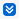 Τι χρηματοδοτείταιΣτο πλαίσιο του προγράμματος ενισχύονται επενδυτικά σχέδια συνολικού προϋπολογισμού ύψους επένδυσης (επιχορηγούμενος π/υ) από 15.000€ έως 150.000€, με ποσοστό ενίσχυσης 40%,  κατά μέγιστο, των επιλέξιμων δαπανών του επενδυτικού σχεδίου.  Στην περίπτωση πρόσληψης νέου προσωπικού, το ποσοστό επιχορήγησης προσαυξάνεται κατά 10 μονάδες μόνο μετά την πιστοποίηση επίτευξης αυτού του στόχου.Ενδεικτικές κατηγορίες επιλέξιμων δαπανών για τη διετή περίοδο ενίσχυσης είναι:ο εκσυγχρονισμός και ποιοτική αναβάθμιση των κτιριακών και λοιπών υποδομών,οι παρεμβάσεις εξοικονόμησης ενέργειας / ύδατος,οι παρεμβάσεις εμπλουτισμού του προσφερόμενου προϊόντος με νέες υπηρεσίες (επέκταση σε εναλλακτικές μορφές, παρεμβάσεις για ΑΜΕΑ, κλπ),οι πιστοποιήσεις υποδομών και υπηρεσιών,η προβολή - προώθηση των επιχειρήσεων σε αγορές στόχους,οι αμοιβές τρίτων.Σημειώνεται ότι είναι επιλέξιμο και το μισθολογικό κόστος υφιστάμενου ή νέου προσωπικού που θα απασχοληθεί στο συγκεκριμένο έργο, με εφαρμογή της ρήτρας ευελιξίας στο ΕΤΠΑ για τη χρηματοδότηση παρεμβάσεων ΕΚΤ.Αναλυτικά, οι επιλέξιμες κατηγορίες δαπανών  θα ορισθούν στην Πρόσκληση του Προγράμματος.  Ως έναρξη επιλεξιμότητας δαπανών ορίζεται η ημερομηνία υποβολής της  αίτησης χρηματοδότησης.Προϋπολογισμός€ 20.000.000Αναλυτικά:Ανατολική Μακεδονία & Θράκη, Κεντρική Μακεδονία, Ήπειρος, Θεσσαλία, Δυτική Ελλάδα: 8.216.000 ευρώΔυτική Μακεδονία, Ιόνια Νησιά, Πελοπόννησος, Βόρειο Αιγαίο, Κρήτη: 6.584.000 ευρώΑττική: 2.800.000 ευρώΣτερεά Ελλάδα: 800.000 ευρώΝότιο Αιγαίο: 1.600.000 ευρώΤο πρόγραμμα βρίσκεται σε στάδιο προδημοσίευσης. Δεν υποβάλλονται αιτήσεις. Οι προϋποθέσεις συμμετοχής, τα απαιτούμενα δικαιολογητικά, ο τρόπος υποβολής των προτάσεων, η διαδικασία εξέτασης και αξιολόγησης των προτάσεων, η ένταξή τους για χρηματοδότηση και οι λοιποί όροι του Προγράμματος θα περιγραφούν αναλυτικά στην Πρόσκληση του Προγράμματος, όταν αυτή εκδοθεί.Σχετικά αρχείαΠροδημοσίευση Προγράμματος "Ενίσχυση Τουριστικών ΜΜΕ" (DOC - 101,5 Kb) 